DODATEK Č. 1 K SMLOUVĚ O DÍLO„III/36080 Popovice - most ev. č. 36080-1“Číslo smlouvy objednatele: 3/2018/VZMR/DZ/TR/M Číslo smlouvy zhotovitele: SOD 00200129uzavřené podle ustanovení § 2586 a násl. zákona č. 89/2012 Sb., občanský zákoník (dále též jen ,,NOZ“) a dále v souladu s Obchodními podmínkami zadavatele pro veřejné zakázky na stavební práce dle § 37 odst. 1 písm. c) zákona č. 134/2016 Sb., o zadávání veřejných zakázek, v platném a účinném znění (dále jen ,,ZZVZ“), vydanými dle § 1751 a násl. NOZ.Článek 1
Smluvní stranyZhotovitel:	OHL ŽS, a.s.se sídlem:	Burešova 938/17, 602 00 Brno Veveřízastoupený:	xxxxxxxxxx, ředitelem divize Dopravní stavbyzapsán v obchodním rejstříku Krajským soudem v Brně, oddíl B, vložka 695 Osoby pověřené jednat jménem zhotovitele ve věcech smluvních:	Petr xxxxxx, ředitel divize Dopravní stavbytechnických:	xxxxxxxx, manažer výrobní, tel.: 606 769 623korespondenční adresa: OHL ŽS, a.s., divize Dopravní stavby, stř. R151 Sanace,Burešova 938/17, 602 00 Brno, Veveří Bankovní spojení: KB Brno střed Č. účtu:	xxxxxxIČO:	46342796DIČ:	CZ46342796Telefon:	+xxxxxxxxx(dále jen ,£hotovitel“)(společně také jako „Smluvní šíraný" nebo jednotlivě ,JSmluvní strana^)Článek 2Změna smluvních podmínekSmluvní strany se vzájemně dohodly na změně stávající smlouvy ze dne 26.2.2018, spočívající v stanovení konečné ceny na základě skutečně provedených prací tak, jak je ujednáno ve změnách soupisu prací, který je nedílnou součástí tohoto Dodatku č. 1.Předmět plnění dle Článku 3 stávající smlouvy se mění o dodatečné stavební práce a nerealizované práce v souladu se schváleným Změnovým listem č. 1, který je přílohou tohoto dodatku.Celková cena díla dle Článku 5 stávající smlouvy jesnížena o cenu méněprací na základě úprav množství položek následovně: a) dle Změnového listu č. 1 o 295.571,64 Kč bez DPH.Původní cena díla bez DPH MéněpráceNově sjednaná cena dle dodatku č. 1 bez DPHDPH 21%Nově sjednaná cena včetně DPHČlánek 3
Ostatní ujednáníOstatní ustanovení Smlouvy o dílo č. objednatele 3/2018/VZMR/DZ/TR/M jsou tímto Dodatkem č. 1 nedotčené a zůstávají v platnosti v původním znění.Dodatek č. 1 je nedílnou součástí Smlouvy o dílo č. objednatele 3/2018/VZMR/DZ/TR/M uzavřené dne 26.2.018 podle ustanovení § 2586 a násl. NOZ a dále Obchodními podmínkami zadavatele pro veřejné zakázky na stavební práce dle § 37 odst. 1 písm. c) ZZVZ, vydanými dle § 1751 a násl. NOZ.Dodatek č. 1 je vyhotoven v čtyřech stejnopisech, z nichž dva výtisky obdrží objednatel a dva zhotovitel.Tento Dodatek č.l nabývá platnosti dnem podpisu a účinnosti dnem uveřejnění v informačním systému veřejné správy - Registru smluv.Zhotovitel výslovně souhlasí se zveřejněním celého textu tohoto Dodatku č. 1 včetně podpisů v informačním systému veřejné správy - Registru smluv.Smluvní strany se dohodly, že zákonnou povinnost dle § 5 odst. 2 zákona č. 340/2015 Sb., o zvláštních podmínkách účinnosti některých smluv, uveřejňování těchto smluv a o registru smluv (zákon o registru smluv) zajistí objednatel.Smluvní strany prohlašují, že si Dodatek č. 1 před podpisem přečetly, s jeho obsahem souhlasí a na důkaz svobodné a vážné vůle připojují své podpisy. Současně prohlašují, že tento dodatek nebyl sjednán v tísni ani za nijak jednostranně nevýhodných podmínek.Nedílnou přílohou je soupis skutečně provedených prací včetně méněprací.Přílohy:	Změnový list č. 1Soupis prací pro ZL č. 1Objednatel:1 1 09. 2018V Jihlavě dne:	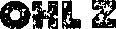 OHLŽS, a.s.Burešova 938/17, CZ • 602 00 Brno, Veveří IČ: 463 42 796, DIČ: CZ46342796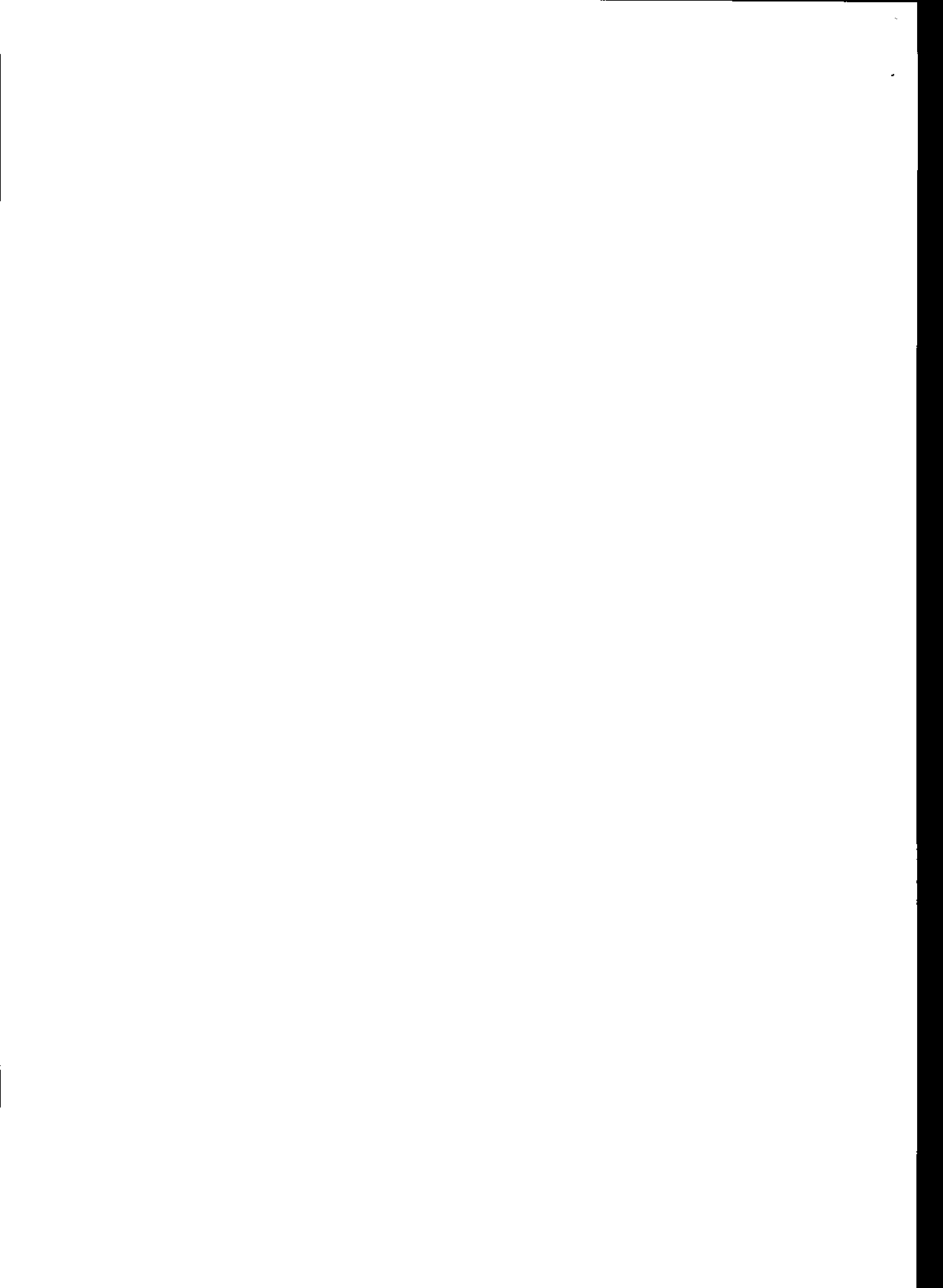 